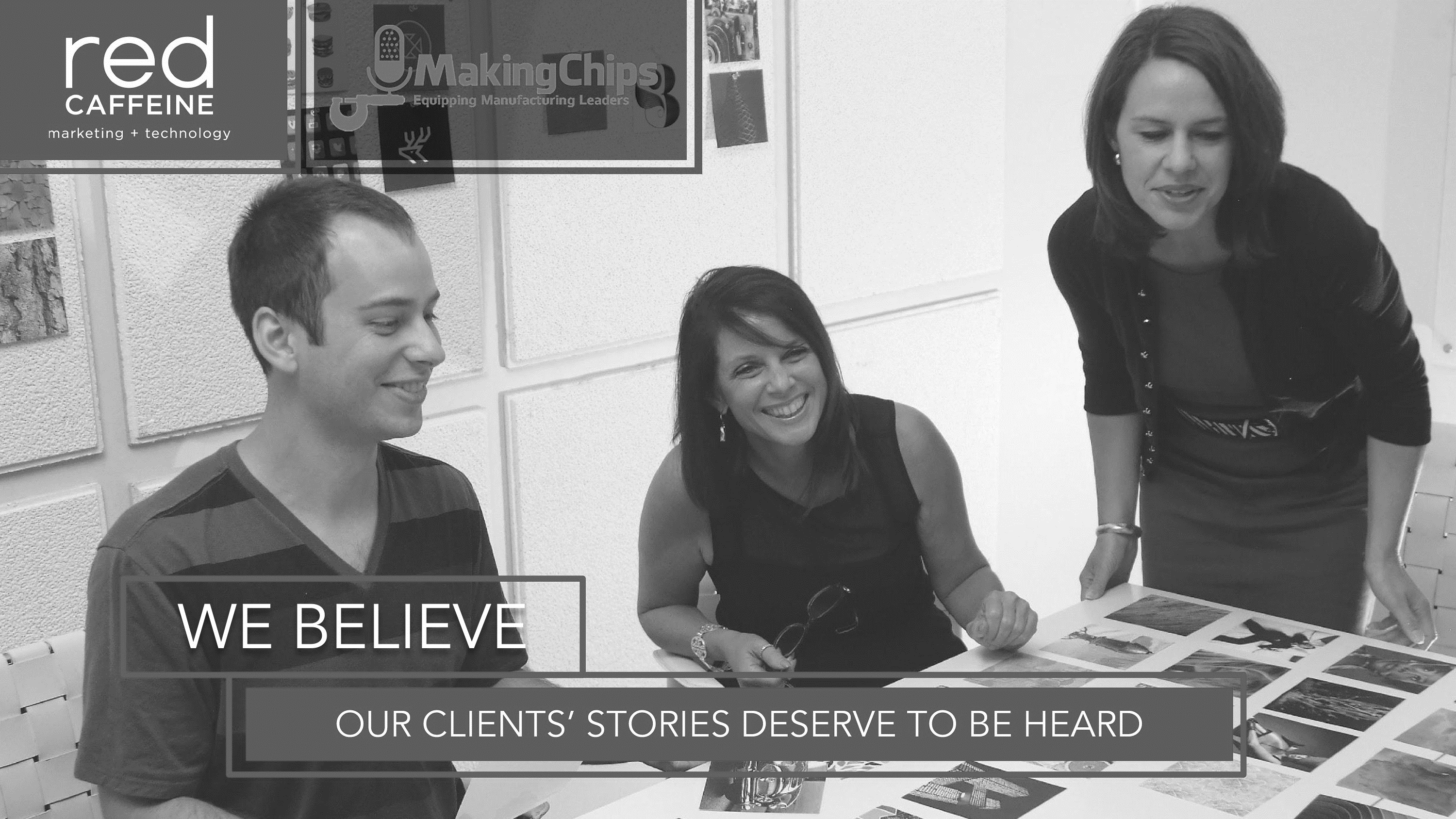 COMPETITIVEANALYSISWHAT IT TAKES TO WIN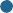 When looking into competitors look for:Messaging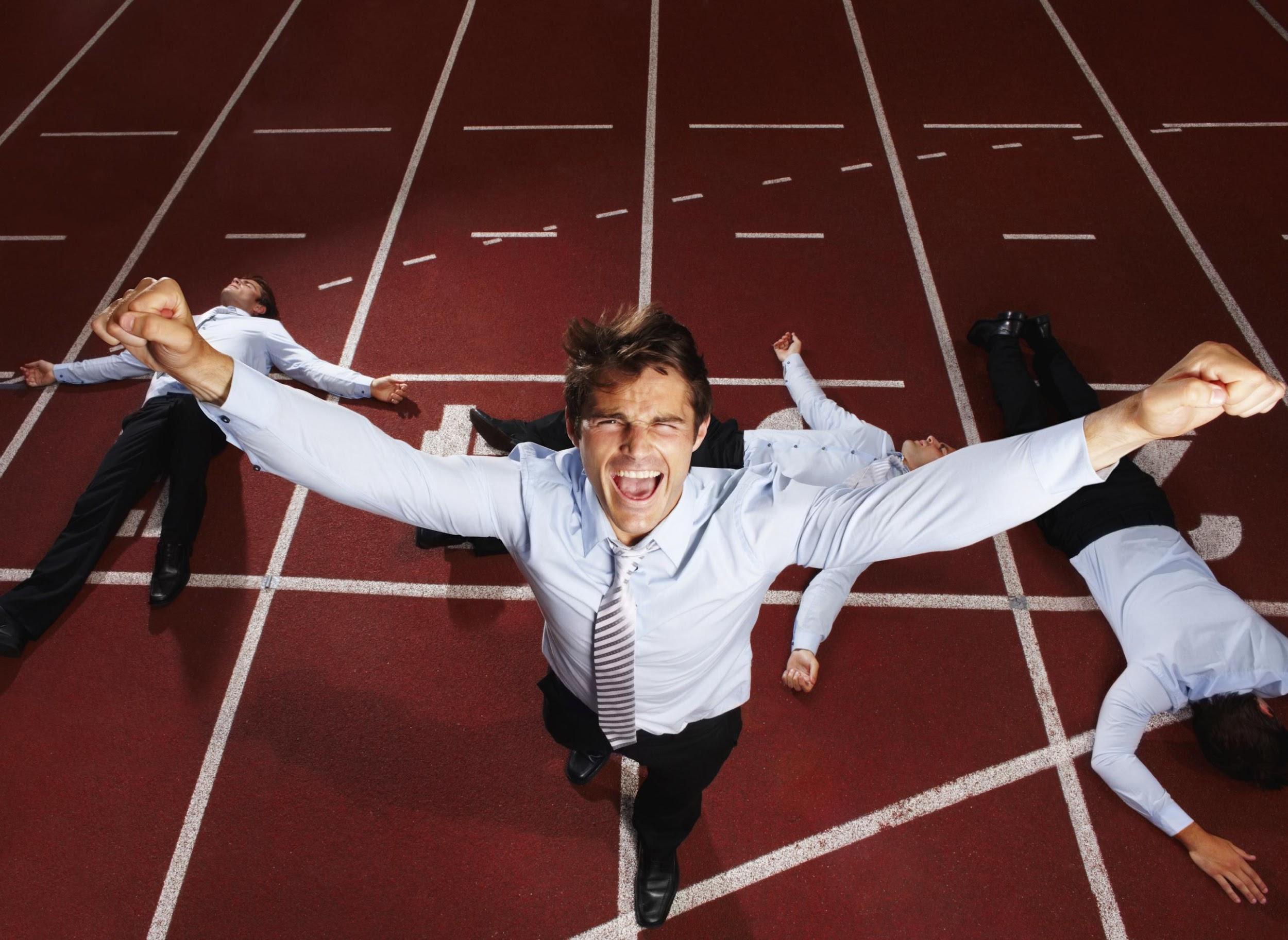 Product and/or Services, IndustriesOnline PresenceSocial NetworkingData can be collected at your local library from databases such as Hooversor the ReferenceUSA database by infoUSAAppearance: Modern or datedUser Experience: Overall quality of ease of access to informationResources: Is there value or downloadable contentUnique Tools: Do they have client portals or calculators etc.Social: Do they have networks listed on their site* Domain Authority, Organic & PPC can be assessed by 3rd partyLEGENDPoor	Average	Great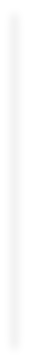 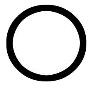 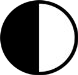 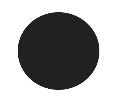 Google Keyword Planner: Use this tool to find new keyword ideas, get search volume, and advertising competition metrics. Moz Keyword Explorer: Use this tool to scope the difficulty of keywords, analyze the SERPs, and build your organic keyword list.Open Site Explorer: Find the Domain Authority/Rating of your site and your competitors to better understand the work involved to outrank your competition.SimilarWeb: Find the traffic sources of your competitors and use that to guide your marketing strategy.There is a vast age range in decision makers and they communicate differently.CompanyLocationsEmployeesRevenue ($, mil)YOUCompetitor 1Competitor 2Competitor 3LogoTaglinePositioningKey DifferentiatorsYOUCompetitor 1Competitor 2Competitor 3CompanyService 1Service 2Service 3Service 4YOUCompetitor 1Competitor 2Competitor 3IndustryYOUCompetitor 1Competitor 2Competitor 3Professional ServicesITGovernmentHealthcareEntertainmentHospitalityEducationTransportationManufacturingWebsiteAppearanceUser ExperienceResourcesUnique ToolsSocialYOUCompetitor 1Competitor 2Competitor 3ToolsPPC Keyword ResearchSEO Keyword ResearchBacklink AnalysisTraffic OverviewKeywordPlannerMoz Keyword ExplorerOpen Site ExplorerSimilarWebCompanyYOUCompetitor 1Competitor 2Competitor 3Social Links on Site?LinkedIn FollowersTwitter FollowersFacebook LikesYouTube FollowersGoogle Plus